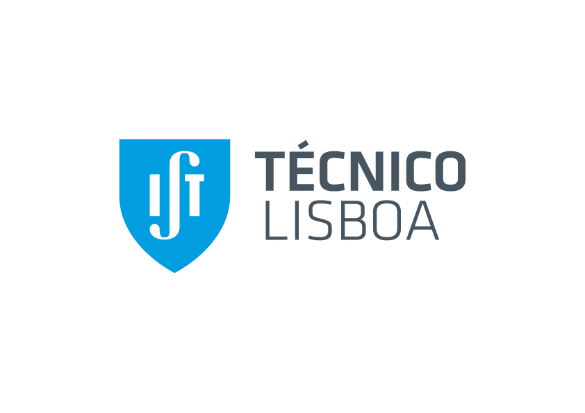 Modelo do pedido de parecer às individualidades mencionadasnas alíneas b) e c) do no. 1 do art. 29º) do Regulamento Relativo ao Regime de Vinculação e Avaliação da Atividade Desenvolvida no Período Experimental pelos Professores do Instituto Superior Técnico(Versão Portuguesa)O Instituto Superior Técnico está a analisar o período experimental do(a) Professor(a) (categoria) (nome) do Departamento de (designação do Departamento) e a sua contratação por tempo indeterminado. Tal como definido nos regulamentos internos do Instituto Superior Técnico, é política da instituição solicitar pareceres fundamentados sobre o período experimental a individualidades que possam analisar as atividades desenvolvidas durante o período experimental e o seu impacto e originalidade na área científica do(a) Professor(a).  Vimos, portanto, solicitar a colaboração de V. Exa. com o Instituto Superior Técnico na avaliação do período experimental deste docente, solicitando um parecer que analise o período experimental de acordo com as seguintes dimensões:As contribuições académicas, a sua originalidade e a sua relevância, dos pontos de vista científico, pedagógico e de ligação à sociedade, para o Departamento e para o Instituto Superior Técnico;O impacto nacional e internacional dessas contribuições;O potencial demonstrado para futuras contribuições, para liderança nacional e reconhecimento internacional.Seria ainda particularmente útil se pudesse comentar a reputação e visibilidade nacional e internacional do trabalho desenvolvido, e comparar, de forma genérica, o(a) Professor(a) com outros em estados equivalentes da carreira e desenvolvendo atividade em áreas similares, quer a nível nacional quer a nível internacional.(Versão Inglesa)Instituto Superior Técnico is performing the evaluation of the probationary period of the (Assistant/Associate/Full) Professor (name) of the Department of (name of the department) and consider his/her permanent appointment. As determined by our internal policy, Instituto Superior Técnico request reports from recognized academics to assess the quality of Professor (name) activities, and the impact and originality of his/her work during the period under evaluation.I am therefore writing to request your invaluable collaboration on the evaluation of his/her qualifications for this important step. We would particularly like to know your assessment on:The academic contributions, their originality and relevance, from a scientific and pedagogical points of view, their societal relevance, and their importance for the Department and for Instituto Superior Técnico;The national and international impact of his/her contributions to his/her discipline;The potential for future contributions, national leadership and international recognition.It would also be particularly useful if you could comment on the reputation and national and international visibility of the work developed, and to compare, in a generic way, the standing and reputation of Professor (name here) with others at the same level in the career and in the same field, both nationally and internationally.